Срок проведения антикоррупционной экспертизы 3 дняИВАНОВСКАЯ ОБЛАСТЬАДМИНИСТРАЦИЯ ЮЖСКОГО МУНИЦИПАЛЬНОГО РАЙОНАПОСТАНОВЛЕНИЕ (ПРОЕКТ)от                                №           -пг. ЮжаО внесении изменений в муниципальную программу «Экономическое развитие Южского муниципального района», утвержденную постановлением Администрации Южского муниципального района от 29.12.2017 № 1357-пВ соответствии со статьей 179 Бюджетного кодекса Российской Федерации, постановлением Администрации Южского муниципального района от 19.10.2016 № 680-п «Об утверждении Порядка разработки, реализации и оценки эффективности муниципальных программ Южского муниципального района и Южского городского поселения и отмене постановлений Администрации Южского муниципального района                           от 02.09.2013 № 719-п и Администрации Южского городского поселения           от 06.09.2013 № 490», решением Совета Южского муниципального района от 17.12.2020 № 38 «О внесении изменений и дополнений в решение Совета Южского муниципального района от 20.12.2019  № 125 «О бюджете Южского муниципального района на 2020 год и на плановый период 2021 и 2022годов», Администрация  Южского  муниципального  района  п о с т а н о в л я е т:1. Внести в муниципальную программу «Экономическое развитие Южского муниципального района» (далее – Программа), утвержденную постановлением Администрации Южского муниципального района                              от 29.12.2017 г. № 1357-п, следующие изменения:1.1. Строку девятую таблицы раздела 1 «Паспорт муниципальной программы Южского муниципального района» Программы изложить в следующей редакции:1.2. В подпрограмме «Развитие малого и среднего предпринимательства» (далее - Подпрограмма), являющейся приложением 1 к Программе: - строку седьмую таблицы раздела 1 «Паспорт подпрограммы муниципальной программы Южского муниципального района» Подпрограммы изложить в следующей редакции:- таблицу раздела 3 «Целевые индикаторы (показатели) подпрограммы» Подпрограммы изложить в следующей редакции:- таблицу раздела 4 «Ресурсное обеспечение подпрограммы, рублей» Подпрограммы изложить в следующей редакции:1.3. В подпрограмме «Обеспечение финансирования работ по формированию земельных участков на территории Южского муниципального района» (далее – Подпрограмма), являющейся приложением 2 к Программе: - строку седьмую таблицы раздела 1 «Паспорт подпрограммы муниципальной программы Южского муниципального района» Подпрограммы изложить в следующей редакции:- таблицу раздела 4 «Ресурсное обеспечение мероприятий подпрограммы, руб.» Подпрограммы изложить в следующей редакции:2. Опубликовать настоящее постановление в официальном издании «Правовой Вестник Южского муниципального района» и на официальном сайте Южского муниципального района в информационно-телекоммуникационной сети «Интернет».Глава Южскогомуниципального района 		                                       	   В.И. Оврашко «Объемы ресурсного обеспечения программыОбщий объем бюджетных ассигнований: 2018 год – 1 619 986,22 руб., 2019 год – 1 684 000,00 руб.,2020 год – 1 101 000,00 руб.,2021 год – 1 519 000,00 руб.;2022 год – 1 019 000,00 руб.- бюджет Южского муниципального района:2018 год – 1 619 986,22 руб., 2019 год – 1 684 000,00 руб.,2020 год – 905 468,26 руб.,2021 год – 1 519 000,00 руб.;2022 год – 1 019 000,00 руб.-областной бюджет:2018 год — 0,00 руб.,2019 год — 0,00 руб.,  2020 год — 195 531,74 руб.,2021 год — 0,00 руб.,2022 год  -   0,00 рублей»«Объемы ресурсного обеспечения подпрограммыОбщий объем бюджетных ассигнований:2018 год – 135 000,00 руб.,2019 год – 0,00 руб.,2020 год – 0,00 руб.,2021 год -  135 000,00 руб.,2022 год – 135 000,00 рублей.- бюджет Южского муниципального района:2018 год – 135 000,00 руб.,2019 год – 0,00 руб.,2020 год – 0,00 руб.,2021 год -  135 000,00 руб.,2022 год – 135 000,00 рублей.»«№ п/пНаименование целевого индикатора (показателя)Ед. измЗначения целевых индикаторов (показателей)Значения целевых индикаторов (показателей)Значения целевых индикаторов (показателей)Значения целевых индикаторов (показателей)Значения целевых индикаторов (показателей)Значения целевых индикаторов (показателей)«№ п/пНаименование целевого индикатора (показателя)Ед. изм2017 год2018 год2019год2020 год2021год2022год1Доля среднесписочнойчисленности работников (безвнешних совместителей),занятых на микро-, малых исредних предприятиях, у ИП вобщей численности занятогонаселения%9,710,710,810,910,9112Количество субъектов малогои среднегопредпринимательства(включая индивидуальныхпредпринимателей) в расчетена 10 тыс. человек населенияед.176,4179,4182,1184,7185,2185,53Количество субъектов малогои среднегопредпринимательства,получивших муниципальнуюподдержку в рамкахреализации подпрограммыед.0111444Количество субъектов малогои среднегопредпринимательства,получивших меру стимулирования в виде предоставления земельных участков без проведения торгов необходимых для осуществления деятельностиед.0011115Количество проведенных выставок, ярмарок, конференций или содействие в их проведениишт.0010116Количество лиц, которым оказанаинформационно-консультационная поддержкалиц001111»«№ п/пНаименование мероприятия/ источник ресурсного обеспеченияИсполнитель2018год2019год 2020 год2021год2022годПодпрограмма, всегоПодпрограмма, всегоПодпрограмма, всего135000,000,000,00135000,00135000,00бюджетные ассигнования:бюджетные ассигнования:бюджетные ассигнования:135000,000,000,00135000,00135000,00-областной бюджет-областной бюджет-областной бюджет****-федеральный бюджет-федеральный бюджет-федеральный бюджет****-бюджет Южского муниципального района-бюджет Южского муниципального района-бюджет Южского муниципального района135 000,000,000,00135000,00135000,001. Основное мероприятие «Поддержка малого и среднего предпринимательства»1. Основное мероприятие «Поддержка малого и среднего предпринимательства»Администрация Южского муниципального района в лице отдела экономического развития, торговли и сельского хозяйства, КУМИ администрации Южского муниципального района Ивановской области135 000,000,000,00135000,00135000,00бюджетные ассигнования:бюджетные ассигнования:Администрация Южского муниципального района в лице отдела экономического развития, торговли и сельского хозяйства, КУМИ администрации Южского муниципального района Ивановской области135 000,000,000,00135000,00135000,00-областной бюджет-областной бюджетАдминистрация Южского муниципального района в лице отдела экономического развития, торговли и сельского хозяйства, КУМИ администрации Южского муниципального района Ивановской области*****-федеральный бюджет-федеральный бюджетАдминистрация Южского муниципального района в лице отдела экономического развития, торговли и сельского хозяйства, КУМИ администрации Южского муниципального района Ивановской области*****-бюджет Южского муниципального районаАдминистрация Южского муниципального района в лице отдела экономического развития, торговли и сельского хозяйства, КУМИ администрации Южского муниципального района Ивановской области135 000,000,000,00135000,00135000,001.1.Субсидирование части затрат субъектов малого и среднего предпринимательства по аренде выставочных площадей для участия в выставочно-ярморочных мероприятияхАдминистрация Южского муниципального района в лице отдела экономического развития, торговли и сельского хозяйства20 000,000,000,0020 000,0020 000,001.1.бюджетные ассигнованияАдминистрация Южского муниципального района в лице отдела экономического развития, торговли и сельского хозяйства20 000,000,000,0020 000,0020 000,001.1.-областной бюджетАдминистрация Южского муниципального района в лице отдела экономического развития, торговли и сельского хозяйства*****1.1.-федеральный бюджетАдминистрация Южского муниципального района в лице отдела экономического развития, торговли и сельского хозяйства*****1.1.бюджет Южского муниципального районаАдминистрация Южского муниципального района в лице отдела экономического развития, торговли и сельского хозяйства20 000,000,000,0020 000,0020 000,001.2.Субсидирование части затрат субъектов малого и среднего предпринимательства и организаций, образующих инфраструктуру поддержки субъектов малого и среднего предпринимательства в сфере образованияАдминистрация Южского муниципального района в лице отдела экономического развития, торговли и сельского хозяйства45 000,000,000,0045 000,0045 000,001.2.бюджетные ассигнованияАдминистрация Южского муниципального района в лице отдела экономического развития, торговли и сельского хозяйства45 000,000,000,0045 000,0045 000,001.2.-областной бюджетАдминистрация Южского муниципального района в лице отдела экономического развития, торговли и сельского хозяйства*****1.2.-федеральный бюджетАдминистрация Южского муниципального района в лице отдела экономического развития, торговли и сельского хозяйства*****1.2.бюджет Южского муниципального районаАдминистрация Южского муниципального района в лице отдела экономического развития, торговли и сельского хозяйства45 000,000,000,0045 000,0045 000,001.3.Субсидирование части затрат субъектов малого и среднего предпринимательства, связанных с оплатой услуг по сертификацииАдминистрация Южского муниципального района в лице отдела экономического развития, торговли и сельского хозяйства25 000,000,000,0025 000,0025 000,001.3.бюджетные ассигнованияАдминистрация Южского муниципального района в лице отдела экономического развития, торговли и сельского хозяйства25 000,000,000,0025 000,0025 000,001.3.-областной бюджетАдминистрация Южского муниципального района в лице отдела экономического развития, торговли и сельского хозяйства*****1.3.-федеральный бюджетАдминистрация Южского муниципального района в лице отдела экономического развития, торговли и сельского хозяйства*****1.3.бюджет Южского муниципального районаАдминистрация Южского муниципального района в лице отдела экономического развития, торговли и сельского хозяйства25 000,000,000,0025 000,0025 000,001.4.Субсидирование части затрат субъектов малого и среднего предпринимательства, осуществляющих сельскохозяйственную деятельность, связанных с приобретением сельскохозяйственной техники и оборудования Администрация Южского муниципального района в лице отдела экономического развития, торговли и сельского хозяйства45 000,000,000,0045 000,0045 000,001.4.бюджетные ассигнованияАдминистрация Южского муниципального района в лице отдела экономического развития, торговли и сельского хозяйства45 000,000,000,0045 000,0045 000,001.4.-областной бюджетАдминистрация Южского муниципального района в лице отдела экономического развития, торговли и сельского хозяйства*****1.4.-федеральный бюджетАдминистрация Южского муниципального района в лице отдела экономического развития, торговли и сельского хозяйства*****1.4.бюджет Южского муниципального районаАдминистрация Южского муниципального района в лице отдела экономического развития, торговли и сельского хозяйства45 000,000,000,0045 000,0045 000,001.5.Имущественная поддержка субъектов малого и среднего предпринимательства и организаций, образующих инфраструктуру поддержки субъектов малого и среднего предпринимательстваАдминистрация Южского муниципального района в лице отдела экономического развития, торговли и сельского хозяйства,КУМИ администрации Южского муниципального района Ивановской области*****1.5.бюджетные ассигнованияАдминистрация Южского муниципального района в лице отдела экономического развития, торговли и сельского хозяйства,КУМИ администрации Южского муниципального района Ивановской области*****1.5.-областной бюджетАдминистрация Южского муниципального района в лице отдела экономического развития, торговли и сельского хозяйства,КУМИ администрации Южского муниципального района Ивановской области*****1.5.-федеральный бюджетАдминистрация Южского муниципального района в лице отдела экономического развития, торговли и сельского хозяйства,КУМИ администрации Южского муниципального района Ивановской области*****1.5.бюджет Южского муниципального районаАдминистрация Южского муниципального района в лице отдела экономического развития, торговли и сельского хозяйства,КУМИ администрации Южского муниципального района Ивановской области*****1.6.Стимулирование деятельности в сфере промышленностиАдминистрация Южского муниципального района в лице отдела экономического развития, торговли и сельского хозяйства,КУМИ администрации Южского муниципального района Ивановской области*****1.6.бюджетные ассигнованияАдминистрация Южского муниципального района в лице отдела экономического развития, торговли и сельского хозяйства,КУМИ администрации Южского муниципального района Ивановской области*****1.6.-областной бюджетАдминистрация Южского муниципального района в лице отдела экономического развития, торговли и сельского хозяйства,КУМИ администрации Южского муниципального района Ивановской области*****1.6.-федеральный бюджетАдминистрация Южского муниципального района в лице отдела экономического развития, торговли и сельского хозяйства,КУМИ администрации Южского муниципального района Ивановской области*****1.6.бюджет Южского муниципального районаАдминистрация Южского муниципального района в лице отдела экономического развития, торговли и сельского хозяйства,КУМИ администрации Южского муниципального района Ивановской области*****1.7.Предоставление информационно-консультационной поддержки субъектам деятельности в сфере промышленностиАдминистрация Южского муниципального района в лице отдела экономического развития, торговли и сельского хозяйства,КУМИ администрации Южского муниципального района Ивановской области*****1.7.бюджетные ассигнованияАдминистрация Южского муниципального района в лице отдела экономического развития, торговли и сельского хозяйства,КУМИ администрации Южского муниципального района Ивановской области*****1.7.-областной бюджетАдминистрация Южского муниципального района в лице отдела экономического развития, торговли и сельского хозяйства,КУМИ администрации Южского муниципального района Ивановской области*****1.7.-федеральный бюджетАдминистрация Южского муниципального района в лице отдела экономического развития, торговли и сельского хозяйства,КУМИ администрации Южского муниципального района Ивановской области*****1.7.бюджет Южского муниципального районаАдминистрация Южского муниципального района в лице отдела экономического развития, торговли и сельского хозяйства,КУМИ администрации Южского муниципального района Ивановской области*****»«Объемы ресурсного обеспечения подпрограммыОбщий объем бюджетных ассигнований:2018 год – 849 166,67 руб.,2019 год – 1 010 000,00 руб.,2020 год – 545 000,00 руб.,2021 год -  610 000,00 руб.;2022 год – 110 000,00 руб.- бюджет Южского муниципального района:2018 год – 849 166,67 руб.,2019 год – 1 010 000,00 руб.,2020 год – 349 468,26 руб.,2021 год -  610 000,00 руб.;2022 год – 110 000,00 руб.- областной бюджет:2018 год — 0,00 руб.,2019 год — 0,00 руб.,  2020 год — 195 531,74 руб.,2021 год — 0,00 руб.,2022 год  -   0,00 рублей»«№ п/пНаименование мероприятия/ источник ресурсного обеспеченияИсполнитель2018 год2019 год2020 год2021 год2022 годПодпрограмма, всего:Подпрограмма, всего:Подпрограмма, всего:Подпрограмма, всего:Подпрограмма, всего:Подпрограмма, всего:Бюджетные ассигнованияБюджетные ассигнования849 166,671010 000,00545 000,00610 000,00110 000,00110 000,00- Бюджет Южского муниципального района- Бюджет Южского муниципального района849 166,671010 000,00349 468,26610 000,00110 000,00110 000,00- Областной бюджет- Областной бюджет0,000,00195 531,740,000,000,001.Основное мероприятие «Управление и распоряжение земельными ресурсами»1.Основное мероприятие «Управление и распоряжение земельными ресурсами»КУМИ администрации Южского муниципального района Ивановской области849 166,671010 000,00545 000,00610 000,00110 000,00110 000,00Бюджетные ассигнованияБюджетные ассигнованияКУМИ администрации Южского муниципального района Ивановской области849 166,671010 000,00545 000,00610 000,00110 000,00110 000,00-Бюджет Южского муниципального района-Бюджет Южского муниципального районаКУМИ администрации Южского муниципального района Ивановской области849 166,671010 000,00349 468,26610 000,00110 000,00110 000,00-Областной бюджет-Областной бюджетКУМИ администрации Южского муниципального района Ивановской области0,000,00195 531,740,000,000,001.1Организация проведения кадастровых работ  и государственного кадастрового учета земельных участковКУМИ администрации Южского муниципального района Ивановской области475 500,000,000,000,000,001.1Бюджетные ассигнованияКУМИ администрации Южского муниципального района Ивановской области475 500,000,000,000,000,001.1Бюджет Южского муниципального районаКУМИ администрации Южского муниципального района Ивановской области475 500,000,000,000,000,001.2.Организация проведения кадастровых работ  в отношении земельных участков Южского муниципального района и проведение топографической съемки участков Южского муниципального районаКУМИ администрации Южского муниципального района Ивановской области0,00	660 000,00180 000,00245 181,8160 000,001.2.Бюджетные ассигнованияКУМИ администрации Южского муниципального района Ивановской области0,00660 000,00180 000,00245 181,8160 000,001.2.Бюджет Южского муниципального районаКУМИ администрации Южского муниципального района Ивановской области0,00660 000,00180 000,00245 181,8160 000,001.3.Проведение комплексных кадастровых работКУМИ администрации Южского муниципального района Ивановской области373 666,670,00245 000,00100 000,000,001.3.Бюджетные ассигнованияКУМИ администрации Южского муниципального района Ивановской области373 666,670,00245 000,00100 000,000,001.3.- Бюджет Южского муниципального районаКУМИ администрации Южского муниципального района Ивановской области373 666,670,0049 468,26100 000,000,001.3.- Областной бюджетКУМИ администрации Южского муниципального района Ивановской области0,000,00195 531,740,000,001.4.Разработка проектов планировки и межевания территории для проведения комплексных кадастровых работ на территории Южского муниципального районаКУМИ администрации Южского муниципального района Ивановской области0,00350 000,00120 000,00250 000,0050 000,001.4.Бюджетные ассигнованияКУМИ администрации Южского муниципального района Ивановской области0,0350 000,00120 000,00250 000,0050 000,001.4.Бюджет Южского муниципального районаКУМИ администрации Южского муниципального района Ивановской области0,0350 000,00120 000,00250 000,0050 000,001.5Образование земельных участков, государственная собственность на которые не разграничена, образованных из состава земель сельскохозяйственного назначения с целью последующего оформления прав на нихКУМИ администрации Южского муниципального района Ивановской области0,000,000,0014 252,530,001.5Бюджетные ассигнованияКУМИ администрации Южского муниципального района Ивановской области0,000,000,0014 252,530,001.5- бюджет Южского муниципального районаКУМИ администрации Южского муниципального района Ивановской области0,000,000,0014 252,530,001.5- областной бюджетКУМИ администрации Южского муниципального района Ивановской области0,000,000,000,000,001.6Образование земельных участков из состава земель сельскохозяйственного назначения, выделенных в счет земельных долей, находящихся в муниципальной собственностиКУМИ администрации Южского муниципального района Ивановской области0,000,000,00565,660,001.6Бюджетные ассигнованияКУМИ администрации Южского муниципального района Ивановской области0,000,000,00565,660,001.6- бюджет Южского муниципального районаКУМИ администрации Южского муниципального района Ивановской области0,000,000,00565,660,001.6- областной бюджетКУМИ администрации Южского муниципального района Ивановской области0,000,000,000,000,00»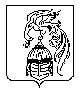 